JasonJason.347661@2freemail.com  “...Mr. Jordan has offered help and support in many different areas including: scheduling, policies, and classroom strategies. More than a few times he has presented fresh ideas to the staff that everyone has benefited from, including myself. He is very talented at motivating difficult students and his insight has beenwell appreciated…”“… I will say Mr. Jordan took charge, made decisions and has earned the respect of his students and the school staff. I certain have thehighest respect for him…”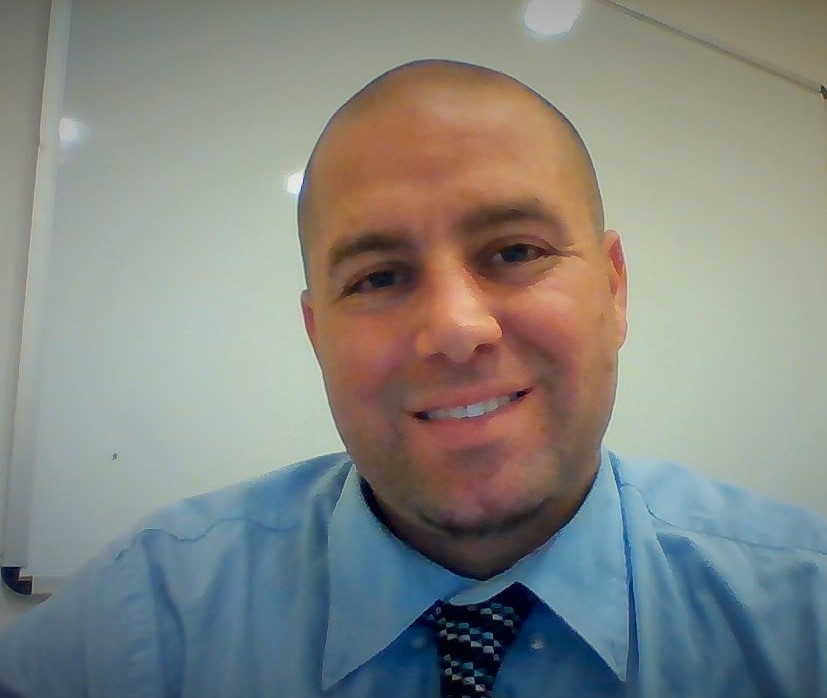 Objective:  Desiring a position as an assessorExperienceUniversity Teacher Assessment - 2015 to now ECAE - Abu Dhabi CACHE International Teacher Assessor Delivered top rated professional development Class ManagementLectured education courses to future teachersWrote test questions for new ADEC teacher certification testAt-Risk Teacher/Administrator - 2006 to 2013  West Allis - West Milwaukee SchoolsLeader of staff development for behavior management Created anti-bullying club Improved at-risk G.P.A. rate by 35% 2008-12 by building confidence Reduced at-risk referral rate by 25% 2008-12 with positive relationships Improved at-risk attendance rates by 33% 2008-12 with team building 79% improvement in Math MAP 2012-13 with individualized learning 71% improvement in attendance with innovative 2013 Jiu Jitsu ProgramTutored groups and individuals in English including ESL Taught the 5-paragraph essay to students improving literacy Credit attainment for deficient students Ensuring ACT and MAP readiness Technology Education Teacher Aug2013- June 2014  Dodgeland SchoolsTaught STEM, Engineering, and Graphic Arts to grades 6 – 12Led staff development trainings in working with difficult studentsTechnology, Business and Math Teacher 2004-2006  Milwaukee SchoolsTaught several classes with positive relationship building  Created lunch tutoring program with great improvement in scores Brought 14 students up to grade level in math with after school tutoring  Earned rare exemplar rating for class management by administration “...When his group entered the cafeteria where our event was being held, they made a lasting impression, not only on the teachers, but more importantly on the members/students of our Foreign Language Club, who still comment on their organized, orderly entrance and respectful Education, Honors, Skills and CertificationsEducation  Master of Science Educational Leadership  Concordia University, Mequon, WI. 2009    Bachelor of Science Business & Engineering  Lakeland College, Sheboygan, WI. 2004 HonorsBoard Recognition for excellence Dodgeland School District 2014 Board Nomination for award  West Allis – West Milwaukee 2012 SkillsStaff development Verbal Judo trainer for managing difficult students IPad Apps: Imovie, IBook Author, Garageband, Pages, Keynote, etc Behavior management with Verbal Judo, Love and Logic, Teach like a Champion, and Capturing Kids Hearts Licenses and CertificationsPrincipal. 2011 Alternative Education Teacher.2008 Technology Education. 2006 TEFL/TESOL Certification, 2015 